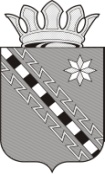 Российская ФедерацияНовгородская областьДУМА МАЛОВИШЕРСКОГО МУНИЦИПАЛЬНОГО РАЙОНАР Е Ш Е Н И ЕПринято Думой Маловишерского муниципального района 21 сентября  2021 годаВ соответствии со статьей 72 Земельного кодекса Российской Федерации, федеральными законами от 06 октября 2003 года №131-ФЗ "Об общих принципах организации местного самоуправления в Российской Федерации", Федеральным законом от 31 июля 2020 года №248-ФЗ "О государственном контроле (надзоре) и муниципальном контроле в Российской Федерации", областным законом от 02 декабря 2014 года №672-ОЗ "О мерах по реализации статьи 72 Земельного кодекса Российской Федерации", Уставом Маловишерского муниципального района, постановлением Правительства Новгородской области от 15.12.2014 №615 «Об утверждении порядка осуществления муниципального земельного контроля на территории Новгородской области»,Дума Маловишерского муниципального района РЕШИЛА:1. Утвердить прилагаемое Положение о муниципальном земельном контроле в границах Маловишерского городского поселения, Бургинского сельского поселения, Веребьинского сельского поселения.2. Установить, что до 31 декабря 2023 года подготовка Администрацией Маловишерского муниципального района в ходе осуществления муниципального земельного контроля документов, информирование контролируемых лиц о совершаемых должностными лицами органа муниципального земельного контроля действиях и принимаемых решениях, обмен документами и сведениями с контролируемыми лицами осуществляется на бумажном носителе.3. Решение вступает в силу с 1 января 2022 года.4. Опубликовать решение в бюллетене «Возрождение».Председатель Думы муниципального района 						 Г.Г. Жукова Глава муниципального района 					 Н.А. Маслов21 сентября 2021 года№ 475Малая Вишера ПОЛОЖЕНИЕО МУНИЦИПАЛЬНОМ ЗЕМЕЛЬНОМ КОНТРОЛЕ В ГРАНИЦАХ МАЛОВИШЕРСКОГО ГОРОДСКОГО ПОСЕЛЕНИЯ, БУРГИНСКОГО СЕЛЬСКОГО ПОСЕЛЕНИЯ, ВЕРЕБЬИНСКОГО СЕЛЬСКОГО ПОСЕЛЕНИЯI. Общие положения1. Настоящее Положение устанавливает порядок осуществления муниципального земельного контроля на территории Маловишерского муниципального района в границах Маловишерского городского поселения, Бургинского сельского поселения, Веребьинского сельского поселения.Муниципальный земельный контроль осуществляется посредством профилактики нарушений обязательных требований законодательства в отношении объектов земельных отношений, организации и проведения контрольных  мероприятий, принятия предусмотренных законодательством Российской Федерации мер по пресечению, предупреждению и (или) устранению последствий выявленных нарушений обязательных требований земельного законодательства.2. Предметом муниципального земельного контроля является соблюдение юридическими лицами, индивидуальными предпринимателями, гражданами (далее - контролируемые лица) в отношении земель, находящихся на территории Маловишерского городского поселения, Бургинского сельского поселения, Веребьинского сельского поселения Маловишерского района Новгородской области обязательных требований законодательства, за нарушение которых законодательством Российской Федерации, законодательством Новгородской области предусмотрена административная ответственность.3. Муниципальный земельный контроль осуществляется Администрацией Маловишерского муниципального района (далее – Администрация).4. Должностным лицом Администрации, уполномоченным осуществлять муниципальный земельный  контроль от имени Администрации, является муниципальный земельный инспектор (далее – Инспектор).5. Должностным лицом Администрации, уполномоченным на принятие решений о проведении контрольных мероприятий в рамках осуществления муниципального земельного контроля является Глава Маловишерского муниципального района.6. Инспектор, уполномоченный на проведение конкретных профилактического мероприятия или контрольного мероприятия, определяется постановлением Главы Маловишерского муниципального района о проведении профилактического мероприятия или контрольного мероприятия.7. Инспектор при проведении контрольного  мероприятия в пределах своих полномочий и в объеме проводимых контрольных действий имеет право:беспрепятственно по предъявлении служебного удостоверения и в соответствии с полномочиями, установленными решением контрольного  органа о проведении контрольного  мероприятия, посещать (осматривать) объекты контроля, если иное не предусмотрено федеральными законами;знакомиться со всеми документами, касающимися соблюдения обязательных требований, в том числе в установленном порядке с документами, содержащими государственную, служебную, коммерческую или иную охраняемую законом тайну;требовать от контролируемых лиц, в том числе руководителей и других работников контролируемых организаций, представления письменных объяснений по фактам нарушений обязательных требований, выявленных при проведении контрольных мероприятий, а также представления документов для копирования, фото- и видеосъемки;знакомиться с технической документацией, электронными базами данных, информационными системами контролируемых лиц в части, относящейся к предмету и объему контрольного мероприятия;составлять акты по фактам непредставления или несвоевременного представления контролируемым лицом документов и материалов, запрошенных при проведении контрольных  мероприятий, невозможности провести опрос должностных лиц и (или) работников контролируемого лица, ограничения доступа в помещения, воспрепятствования иным мерам по осуществлению контрольного  мероприятия;выдавать контролируемым лицам рекомендации по обеспечению безопасности и предотвращению нарушений обязательных требований, принимать решения об устранении контролируемыми лицами выявленных нарушений обязательных требований и о восстановлении нарушенного положения;обращаться в соответствии с Федеральным законом от 7 февраля 2011 года №3-ФЗ "О полиции" за содействием к органам полиции в случаях, если инспектору оказывается противодействие или угрожает опасность;8) совершать иные действия, предусмотренные законодательством.8. Объектами муниципального земельного контроля являются земли, земельные участки и их части, расположенные на территории Маловишерского городского поселения, Бургинского сельского поселения, Веребьинского сельского поселения.9. Администрация осуществляет учет объектов контроля. При сборе, обработке, анализе и учете сведений об объектах контроля для целей их учета Администрация использует информацию, представляемую ей в соответствии с нормативными правовыми актами, информацию, получаемую в рамках межведомственного взаимодействия, а также общедоступную информацию.При осуществлении учета объектов муниципального земельного контроля на контролируемых лиц не может возлагаться обязанность по представлению сведений, документов, если иное не предусмотрено федеральными законами, а также если соответствующие сведения, документы содержатся в государственных или муниципальных информационных ресурсах.10. Муниципальный земельный контроль осуществляется в соответствии с:Земельным кодексом Российской Федерации;Кодексом Российской Федерации об административных правонарушениях;Федеральным законом от 6 октября 2003 года N 131-ФЗ «Об общих принципах организации местного самоуправления в Российской Федерации»;Федеральным законом от 31.07.2020 № 248-ФЗ «О государственном контроле (надзоре) и муниципальном контроле в Российской Федерации»;Постановлением Правительства Российской Федерации от 30 июня 2010 г. N 489 "Об утверждении Правил подготовки органами государственного контроля (надзора) и органами муниципального контроля ежегодных планов проведения плановых проверок юридических лиц и индивидуальных предпринимателей";областным законом от 02.12.2014 N 672-ОЗ «О мерах по реализации статьи 72 Земельного кодекса Российской Федерации» («Новгородские ведомости» (официальный выпуск), N 23, 05.12.2014);постановлением Правительства Новгородской области от 15.12.2014 №615 «Об утверждении порядка осуществления муниципального земельного контроля на территории Новгородской области»;Уставом Маловишерского муниципального района.II. Управление рисками причинения вреда (ущерба) охраняемым законом ценностям при осуществлении муниципального земельного контроля11. Муниципальный земельный контроль осуществляется на основе управления рисками причинения вреда (ущерба), определяющего выбор профилактических мероприятий и контрольных  мероприятий, их содержание (в том числе объем проверяемых обязательных требований), интенсивность и результаты.12. Для целей управления рисками причинения вреда (ущерба) охраняемым законом ценностям при осуществлении муниципального земельного контроля деятельность, действия (бездействия) контролируемых лиц, результаты их деятельности и (или) используемые ими объекты подлежат отнесению к категориям высокого, среднего и низкого риска в соответствии с Федеральным законом от 31.07.2020 № 248-ФЗ «О государственном надзоре и муниципальном контроле в Российской Федерации».13. Отнесение объектов муниципального земельного контроля к определенной категории риска осуществляется Администрацией на основании сопоставления их характеристик с критериями отнесения объектов муниципального контроля к категориям риска согласно приложению № 1 к настоящему Положению.Отнесение объектов муниципального земельного контроля к категориям риска осуществляется постановлением Администрации. При отсутствии постановления Администрации об отнесении объектов муниципального контроля к категориям риска такие объекты считаются отнесенными к низкой категории риска.Пересмотр постановления Администрации, указанного в настоящем пункте, осуществляется в порядке, установленном настоящим Положением для отнесения объектов муниципального контроля к категориям риска с учетом особенностей, установленных настоящим пунктом.В случае пересмотра постановления об отнесении объекта муниципального земельного контроля к категории риска, постановление Администрации об изменении категории риска на более высокую категорию принимается Главой Администрации.Постановление Администрации об отнесении объектов муниципального контроля к категориям риска принимается в течение пяти рабочих дней со дня поступления сведений о соответствии объекта контроля критериям риска иной категории риска либо об изменении критериев риска.14. Администрация ведет перечень объектов муниципального земельного контроля, которым присвоены категории риска (далее - перечень). Включение объектов муниципального земельного контроля в перечень осуществляется на основе постановления Администрации об отнесении объектов муниципального земельного контроля к соответствующим категориям риска.Перечень содержит следующую информацию:1) наименование объекта муниципального земельного контроля;2) место нахождения объекта муниципального земельного контроля;3) дата и номер постановления Администрации о присвоении объекту муниципального земельного контроля категории риска, указание на категорию риска, а также сведения, на основании которых было принято решение об отнесении объекта муниципального земельного контроля к категории риска.Размещение информации, указанной в настоящем пункте, осуществляется с учетом законодательства Российской Федерации о защите государственной тайны.На официальном сайте Администрации в информационно-телекоммуникационной сети «Интернет» размещается и поддерживается в актуальном состоянии информация из перечня, предусмотренная настоящим пунктом, за исключением сведений, на основании которых было принято решение об отнесении объекта муниципального земельного контроля к категории риска.15. По запросу контролируемых лиц Администрация предоставляет им информацию о присвоенной их объектам муниципального земельного контроля категории риска, а также сведения, на основании которых принято решение об отнесении к категории риска их объектов муниципального земельного контроля.16. Контролируемые лица вправе подать в Администрацию в соответствии с их компетенцией заявление об изменении присвоенной ранее категории риска.Отнесение объектов муниципального земельного контроля к определенной категории риска, в том числе изменение ранее присвоенной объекту муниципального земельного контроля категории риска, осуществляется постановлением Администрации в соответствии с критериями отнесения объектов муниципального контроля к категориям риска согласно Приложению № 1 к настоящему Положению.17. В целях оценки риска причинения вреда (ущерба) при принятии решения о проведении и выборе вида внепланового контрольного  мероприятия  разрабатываются индикаторы риска нарушения обязательных требований. 18. Индикаторы риска нарушения обязательных требований муниципального земельного контроля указаны в Приложении № 2 настоящего Положения. III. Профилактика рисков причинения вреда (ущерба)охраняемым законом ценностям при осуществлениимуниципального земельного контроля19. Профилактические мероприятия проводятся Администрацией в целях стимулирования добросовестного соблюдения обязательных требований контролируемыми лицами и направлены на снижение риска причинения вреда (ущерба), а также являются приоритетным по отношению к проведению контрольных  мероприятий.20. Профилактические мероприятия осуществляются на основании ежегодной Программы профилактики рисков причинения вреда (ущерба) охраняемым законом ценностям, утверждаемой постановлением Администрации в соответствии с законодательством.21. При осуществлении муниципального земельного контроля могут проводиться следующие виды профилактических мероприятий:1) информирование;2) обобщение правоприменительной практики;3) объявление предостережения;4) консультирование;5) профилактический визит.22. Информирование осуществляется посредством размещения сведений, предусмотренных частью 3 статьи 46 Федерального закона от 31.07.2020 №248-ФЗ «О государственном контроле (надзоре) и муниципальном контроле в Российской Федерации» на официальном сайте в информационно-телекоммуникационной сети «Интернет»: http://www.mvadm.ru, в средствах массовой информации, через личные кабинеты контролируемых лиц в государственных информационных системах (при их наличии) и в иных формах.Размещенные сведения на указанном официальном сайте поддерживаются в актуальном состоянии и обновляются в срок не позднее 5 рабочих дней с момента их изменения.23. Обобщение правоприменительной практики осуществляется Администрацией посредством сбора и анализа данных о проведенных контрольных мероприятиях и их результатах.По итогам обобщения правоприменительной практики Инспектором готовится доклад, содержащий результаты обобщения правоприменительной практики по осуществлению муниципального земельного контроля, который утверждается Главой Маловишерского муниципального района и размещается в срок до 1 июля года, следующего за отчетным годом, на официальном сайте Администрации в информационно-телекоммуникационной сети «Интернет».24. В случае наличия у Администрации сведений о готовящихся нарушениях обязательных требований или признаках нарушений обязательных требований и (или) в случае отсутствия подтвержденных данных о том, что нарушение обязательных требований причинило вред (ущерб) охраняемым законом ценностям либо создало угрозу причинения вреда (ущерба) охраняемым законом ценностям, Администрация объявляет контролируемому лицу предостережение о недопустимости нарушения обязательных требований и предлагает принять меры по обеспечению соблюдения обязательных требований.Предостережение о недопустимости нарушения обязательных требований должно содержать указание на соответствующие обязательные требования, предусматривающий их нормативный правовой акт, информацию о том, какие конкретно действия (бездействие) контролируемого лица могут привести или приводят к нарушению обязательных требований, а также предложение о принятии мер по обеспечению соблюдения данных требований и не может содержать требование представления контролируемым лицом сведений и документов.Инспектор регистрирует предостережение в журнале учета объявленных предостережений с присвоением регистрационного номера.В случае объявления предостережения о недопустимости нарушения обязательных требований контролируемое лицо вправе подать возражение в отношении указанного предостережения.Возражение направляется должностному лицу, объявившему предостережение, не позднее 15 календарных дней с момента получения предостережения через личные кабинеты контролируемых лиц в государственных информационных системах или почтовым отправлением (в случае направления на бумажном носителе).Возражения составляются контролируемым лицом в произвольной форме, но должны содержать в себе следующую информацию:а) наименование контролируемого лица;б) сведения об объекте муниципального земельного контроля;в) дата и номер предостережения, направленного в адрес контролируемого лица;г) обоснование позиции, доводы в отношении указанных в предостережении действий (бездействий) контролируемого лица, которые приводят или могут привести к нарушению обязательных требований;д) желаемый способ получения ответа по итогам рассмотрения возражения;е) фамилию, имя, отчество направившего возражение;ж) дату направления возражения.Возражение рассматривается должностным лицом, объявившим предостережение не позднее 10 рабочих дней с момента получения таких возражений.В случае принятия представленных контролируемым лицом в возражениях доводов Инспектор аннулирует направленное предостережение с соответствующей отметкой в журнале учета объявленных предостережений.25. Консультирование контролируемых лиц и их представителей осуществляется Инспектором, по обращениям контролируемых лиц и их представителей по вопросам, связанным с организацией и осуществлением муниципального земельного контроля.Консультирование осуществляется без взимания платы.Консультирование может осуществляться уполномоченным должностным лицом Администрации, Инспектором по телефону, посредством видео-конференц-связи, на личном приеме, либо в ходе проведения профилактических мероприятий, контрольных  мероприятий .Время консультирования не должно превышать 15 минут.Личный прием граждан проводится Инспектором. Информация о месте приема, а также об установленных для приема днях и часах размещается на официальном сайте: http://www.mvadm.ru.Консультирование осуществляется по следующим вопросам:1) организация и осуществление муниципального земельного контроля;2) порядок осуществления профилактических, контрольных  мероприятий, установленных настоящим Положением.Консультирование в письменной форме осуществляется Инспектором в следующих случаях:1) контролируемым лицом представлен письменный запрос о предоставлении письменного ответа по вопросам консультирования;2) за время консультирования предоставить ответ на поставленные вопросы невозможно;3) ответ на поставленные вопросы требует дополнительного запроса сведений от органов власти или иных лиц.Если поставленные во время консультирования вопросы не относятся к сфере муниципального земельного контроля, даются необходимые разъяснения по обращению в соответствующие органы власти или к соответствующим должностным лицам.В случае, если в течение календарного года поступило пять и более однотипных (по одним и тем же вопросам) обращений контролируемых лиц и их представителей, консультирование по таким обращениям осуществляется посредством размещения на официальном сайте Администрации в информационно-телекоммуникационной сети «Интернет» письменного разъяснения, подписанного уполномоченным должностным лицом, без указания в таком разъяснении сведений, отнесенных к категории ограниченного доступа.26. Профилактический визит проводится инспектором в форме профилактической беседы по месту осуществления деятельности контролируемого лица либо путем использования видео-конференц-связи. В ходе профилактического визита контролируемое лицо информируется об обязательных требованиях, предъявляемых к его деятельности либо к принадлежащим ему объектам контроля, их соответствии критериям риска, основаниях и о рекомендуемых способах снижения категории риска, а также о видах, содержании и об интенсивности контрольных  мероприятий, проводимых в отношении объекта контроля исходя из его отнесения к соответствующей категории риска.В случае если при проведении профилактического визита установлено, что объекты контроля представляют явную непосредственную угрозу причинения вреда (ущерба) охраняемым законом ценностям или такой вред (ущерб) причинен, Инспектор незамедлительно направляет информацию в форме отчета о проведенном профилактическом визите Главе Маловишерского муниципального района для принятия решения о проведении контрольного  мероприятия  в соответствии с Федеральным законом от 31.07.2020 №248-ФЗ «О государственном контроле (надзоре) и муниципальном контроле в Российской Федерации.Обязательный профилактический визит проводится в отношении контролируемых лиц, приступающих к осуществлению деятельности, связанной с соблюдением обязательных требований законодательства Российской Федерации, законодательства Новгородской области в области использования земель, а также в отношении контролируемых лиц, отнесенных к категории высокого риска в течение одного года с момента начала такой деятельности и (или) отнесения к соответствующей категории риска.О проведении обязательного профилактического визита контролируемое лицо уведомляется Администрацией не позднее, чем за пять рабочих дней до даты его проведения.Уведомление о проведении обязательного профилактического визита составляется в письменной форме или в форме электронного документа и содержит следующие сведения:1) дата, время и место составления уведомления;2) наименование органа муниципального земельного контроля;3) полное наименование контролируемого лица;4) фамилия, имя, отчество Инспектора;5) дата, время и место обязательного профилактического визита;6) подпись инспектора.Уведомление о проведении обязательного профилактического визита направляется в адрес контролируемого лица через личный кабинет контролируемого лица в государственных информационных системах или почтовым отправлением (в случае направления на бумажном носителе).Контролируемое лицо вправе отказаться от проведения обязательного профилактического визита, уведомив об этом инспектора, направившего уведомление о проведении обязательного профилактического визита не позднее чем за три рабочих дня до даты его проведения.Срок проведения обязательного профилактического визита определяется Инспектором самостоятельно и не должен превышать 1 рабочего дня.IV. Порядок организации муниципального земельного контроля27. В рамках осуществления муниципального земельного контроля при взаимодействии с контролируемым лицом проводятся следующие контрольные мероприятия:1) инспекционный визит;2) рейдовый осмотр;3) документарная проверка;4) выездная проверка.28. Контрольные мероприятия, за исключением контрольных  мероприятий  без взаимодействия, могут проводиться на плановой и внеплановой основе. 29. Плановые контрольные  мероприятия  осуществляются в соответствии с ежегодными планами проведения плановых контрольных мероприятий.План проведения плановых контрольных  мероприятий  разрабатываются в соответствии с Правилами формирования плана проведения плановых контрольных  мероприятий  на очередной календарный год, его согласования с органами прокуратуры, включения в него и исключения из него контрольных  мероприятий  в течение года, утвержденными постановлением Правительства Российской Федерации от 31.12.2020 №2428, с учетом особенностей, установленных настоящим Положением.30. Проведение плановых контрольных  мероприятий  в зависимости от присвоенной категории риска осуществляется со следующей периодичностью:для категории высокого риска – один раз в два года;для категории среднего риска – один раз в четыре года;31. В отношении объектов муниципального земельного контроля, которые отнесены к категории низкого риска, плановые контрольные мероприятия  не проводятся.32. Внеплановые контрольные мероприятия  проводятся при наличии оснований, предусмотренных пунктами 1, 3, 4, 5 части 1 статьи 57 Федерального закона от 31.07.2020 № 248-ФЗ «О государственном контроле (надзоре) и муниципальном контроле в Российской Федерации».При проведении внепланового контрольного  мероприятия  может проводиться:1) инспекционный визит;2) рейдовый осмотр;3) документарная проверка;4) выездная проверка.Конкретный вид и содержание внепланового контрольного  мероприятия  (перечень контрольных  действий) устанавливается в решении о проведении внепланового контрольного  мероприятия.33. Контрольные мероприятия  без взаимодействия проводятся на основании заданий Главы Маловишерского муниципального района, включая задания, содержащиеся в планах работы Администрации, в том числе в случаях, установленных Федеральным законом от 31.07.2020 № 248-ФЗ «О государственном контроле и муниципальном контроле в Российской Федерации». В отношении проведения наблюдения за соблюдением обязательных требований, выездного обследования не требуется принятие решения о проведении данного контрольного  мероприятия, предусмотренного пунктом 30 настоящего Положения.V. Контрольные мероприятия34. Инспекционный визит проводится по месту нахождения объекта контроля.В ходе инспекционного визита могут совершаться следующие контрольные действия:осмотр;получение письменных объяснений;инструментальное обследование;истребование документов.Инспекционный визит проводится без предварительного уведомления контролируемого лица.Срок проведения инспекционного визита на одном объекте контроля не может превышать один рабочий день.35. Под рейдовым осмотром понимается контрольное мероприятие, проводимое в целях оценки соблюдения обязательных требований по использованию объектов контроля, которыми владеют, пользуются несколько лиц.В ходе рейдового осмотра могут совершаться следующие контрольные действия:осмотр;получение письменных объяснений;истребование документов; инструментальное обследование.Срок проведения рейдового осмотра не может превышать десять рабочих дней. Срок взаимодействия с одним контролируемым лицом в период проведения рейдового осмотра не может превышать один рабочий день.36.  Под документарной проверкой понимается контрольное мероприятие, которое проводится по месту нахождения Администрации и предметом которого являются исключительно сведения, содержащиеся в документах контролируемых лиц, устанавливающих их организационно-правовую форму, права и обязанности, а также документы, используемые при осуществлении их деятельности и связанные с исполнением ими обязательных требований и решений Администрации.В ходе документарной проверки рассматриваются документы контролируемых лиц, имеющиеся в распоряжении уполномоченного органа, результаты предыдущих контрольных  мероприятий, материалы рассмотрения дел об административных правонарушениях и иные документы о результатах осуществленного в отношении этих контролируемых лиц муниципального земельного контроля.В ходе документарной проверки могут совершаться следующие контрольные действия:получение письменных объяснений;истребование документов.Если в ходе документарной проверки выявлены ошибки и (или) противоречия в представленных контролируемым лицом документах либо выявлено несоответствие сведений, содержащихся в этих документах, сведениям, содержащимся в имеющихся у Администрации документах и (или) полученным при осуществлении муниципального земельного контроля, информация об ошибках, о противоречиях и несоответствии сведений направляется контролируемому лицу с требованием представить в течение десяти рабочих дней необходимые пояснения. Контролируемое лицо, представляющее в Администрацию пояснения относительно выявленных ошибок и (или) противоречий в представленных документах либо относительно несоответствия сведений, содержащихся в этих документах, сведениям, содержащимся в имеющихся у уполномоченного органа документах и (или) полученным при осуществлении муниципального земельного контроля, вправе дополнительно представить в Администрацию документы, подтверждающие достоверность ранее представленных документов.При проведении документарной проверки Администрация не вправе требовать у контролируемого лица сведения и документы, не относящиеся к предмету документарной проверки, а также сведения и документы, которые могут быть получены этим органом от иных органов.Срок проведения документарной проверки не может превышать десять рабочих дней. В указанный срок не включается период с момента направления Администрацией контролируемому лицу требования представить необходимые для рассмотрения в ходе документарной проверки документы до момента представления указанных в требовании документов в Администрацию, а также период с момента направления контролируемому лицу информации Администрации, о выявлении ошибок и (или) противоречий в представленных контролируемым лицом документах либо о несоответствии сведений, содержащихся в этих документах, сведениям, содержащимся в имеющихся у Администрации, документах и (или) полученным при осуществлении муниципального земельного контроля, и требования представить необходимые пояснения в письменной форме до момента представления указанных пояснений в Администрацию.Внеплановая документарная проверка проводится без согласования с органами прокуратуры.37. Выездная проверка проводится посредством взаимодействия с конкретным контролируемым лицом, владеющим объектами контроля и использующим их, в целях оценки соблюдения таким лицом обязательных требований земельного законодательства, а также оценки выполнения решений Администрации.В ходе выездной проверки могут совершаться следующие контрольные действия:осмотр;получение письменных объяснений;истребование документов;инструментальное обследование;экспертиза.О проведении выездной проверки контролируемое лицо уведомляется путем направления копии решения о проведении выездной проверки не позднее чем за двадцать четыре часа до ее начала в порядке, предусмотренном статьей 21 Федерального закона от 31.07.2020 №248-ФЗ «О государственном контроле (надзоре) и муниципальном контроле в Российской Федерации», если иное не предусмотрено федеральным законом о виде контроля.Срок проведения выездной проверки не может превышать десять рабочих дней. В отношении одного субъекта малого предпринимательства общий срок взаимодействия в ходе проведения выездной проверки не может превышать пятьдесят часов для малого предприятия и пятнадцать часов для микропредприятия, за исключением выездной проверки, основанием для проведения которой является пункт 6 части 1 статьи 57 Федерального закона от 31.07.2020 №248-ФЗ «О государственном контроле (надзоре) и муниципальном контроле в Российской Федерации» и которая для микропредприятия не может продолжаться более сорока часов. Срок проведения выездной проверки в отношении организации, осуществляющей свою деятельность на территориях нескольких субъектов Российской Федерации, устанавливается отдельно по каждому филиалу, представительству, обособленному структурному подразделению организации или производственному объекту. 38. Под наблюдением за соблюдением обязательных требований земельного законодательства понимается сбор, анализ данных об объектах контроля, имеющихся у Администрации, в том числе данных, которые поступают в ходе межведомственного информационного взаимодействия, предоставляются контролируемыми лицами в рамках исполнения обязательных требований, а также данных, содержащихся в государственных и муниципальных информационных системах, данных из информационно-телекоммуникационной сети "Интернет", иных общедоступных данных, а также данных полученных с использованием работающих в автоматическом режиме технических средств фиксации правонарушений, имеющих функции фото- и киносъемки, видеозаписи.Форма задания должностного лица об осуществлении наблюдения за соблюдением обязательных требований (мониторинг безопасности) утверждается постановлением Администрации. При наблюдении за соблюдением обязательных требований земельного законодательства на контролируемых лиц не возлагаются обязанности, не установленные обязательными требованиями.Если в ходе наблюдения за соблюдением обязательных требований земельного законодательства выявлены факты причинения вреда (ущерба) или возникновения угрозы причинения вреда (ущерба) охраняемым законом ценностям, сведения о нарушениях обязательных требований, о готовящихся нарушениях обязательных требований или признаках нарушений обязательных требований, Администрацией могут быть приняты следующие решения:1) решение о проведении внепланового контрольного  мероприятия  в соответствии с п. 30 настоящего Положения;2) решение об объявлении предостережения;39. Под выездным обследованием понимается контрольное мероприятие, проводимое в целях оценки соблюдения контролируемыми лицами обязательных требований земельного законодательства.Выездное обследование может проводиться по месту нахождения объекта муниципального земельного контроля, при этом не допускается взаимодействие с контролируемым лицом.В ходе выездного обследования земельных участков могут осуществляться:1) осмотр;2) инструментальное обследование (с применением видеозаписи).Срок проведения выездного обследования одного объекта контроля (нескольких объектов контроля, расположенных в непосредственной близости друг от друга) не может превышать один рабочий день, если иное не установлено федеральным законом о виде контроля.40. Контрольные мероприятия, за исключением контрольных  мероприятий без взаимодействия, проводятся путем совершения Инспектором и лицами, привлекаемыми к проведению контрольного  мероприятия, контрольных  действий в порядке, установленном Федеральным законом от 31.07.2020 №248-ФЗ «О государственном контроле (надзоре) и муниципальном контроле в Российской Федерации».41. Случаями, при наступлении которых индивидуальный предприниматель, гражданин, являющиеся контролируемыми лицами, вправе в соответствии с частью 8 статьи 31 Федерального закона от 31.07.2020 №248-ФЗ «О государственном контроле (надзоре) и муниципальном контроле в Российской Федерации», представить в Администрацию информацию о невозможности присутствия при проведении контрольного  мероприятия являются:1) нахождение на стационарном лечении в медицинском учреждении;2) нахождение за пределами Российской Федерации;3) административный арест;4) избрание в отношении подозреваемого в совершении преступления физического лица меры пресечения в виде: подписки о невыезде и надлежащем поведении, запрете определенных действий, заключения под стражу, домашнего ареста. 5) при наступлении обстоятельств непреодолимой силы, препятствующих присутствию лица при проведении контрольного  мероприятия (военные действия, катастрофа, стихийное бедствие, крупная авария, эпидемия и другие чрезвычайные обстоятельства).Информация лица должна содержать:а) описание обстоятельств непреодолимой силы и их продолжительность;б) сведения о причинно-следственной связи между возникшими обстоятельствами непреодолимой силы и невозможностью либо задержкой присутствия при проведении контрольного  мероприятия;в) указание на срок, необходимый для устранения обстоятельств, препятствующих присутствию при проведении контрольного  мероприятия.При предоставлении указанной информации проведение контрольного  мероприятия переносится Администрацией на срок, необходимый для устранения обстоятельств, послуживших поводом для данного обращения индивидуального предпринимателя, гражданина.42. Для фиксации Инспектором и лицами, привлекаемыми к совершению контрольных действий, доказательств нарушений обязательных требований могут использоваться фотосъемка, аудио- и видеозапись, иные способы фиксации доказательств, за исключением случаев фиксации:1) сведений, отнесенных законодательством Российской Федерации к государственной тайне;2) объектов, территорий, которые законодательством Российской Федерации отнесены к режимным и особо важным объектам.Фотографии, аудио- и видеозаписи, используемые для фиксации доказательств, должны позволять однозначно идентифицировать объект фиксации, отражающий нарушение обязательных требований, время фиксации объекта. Фотографии, аудио- и видеозаписи, используемые для доказательств нарушений обязательных требований, прикладываются к акту контрольного мероприятия.43. Оформление результатов контрольного мероприятия, ознакомление с результатами контрольного  мероприятия, представление возражений в отношении акта контрольного  мероприятия осуществляется в порядке, установленном главой 16 Федерального закона от 31 июля 2020 года N 248-ФЗ "О государственном контроле (надзоре) и муниципальном контроле в Российской Федерации".44. В случае отсутствия выявленных нарушений обязательных требований при проведении контрольного  мероприятия  сведения об этом вносятся в единый реестр контрольных  мероприятий. Инспектор вправе выдать рекомендации по соблюдению обязательных требований, провести иные мероприятия, направленные на профилактику рисков причинения вреда (ущерба) охраняемым законом ценностям.В случае выявления при проведении контрольного  мероприятия  нарушений обязательных требований контролируемым лицом Администрация в пределах полномочий, предусмотренных законодательством Российской Федерации, обязана:1) выдать после оформления акта контрольного  мероприятия контролируемому лицу предписание об устранении выявленных нарушений с указанием разумных сроков их устранения и (или) о проведении мероприятий по предотвращению причинения вреда (ущерба) охраняемым законом ценностям, а также других мероприятий, предусмотренных Федеральным законом от 31 июля 2020 года N248-ФЗ "О государственном контроле (надзоре) и муниципальном контроле в Российской Федерации".2) незамедлительно принять предусмотренные законодательством Российской Федерации меры по недопущению причинения вреда (ущерба) охраняемым законом ценностям или прекращению его причинения вплоть до обращения в суд с требованием о запрете эксплуатации (использования) зданий, строений, сооружений, помещений и иных подобных объектов и о доведении до сведения граждан, организаций любым доступным способом информации о наличии угрозы причинения вреда (ущерба) охраняемым законом ценностям и способах ее предотвращения в случае, если при проведении контрольного  мероприятия установлено, что деятельность гражданина, организации, владеющих и (или) пользующихся объектом контроля, эксплуатация (использование) ими зданий, строений, сооружений, помещений и иных подобных объектов, выполняемые ими работы, оказываемые услуги представляют непосредственную угрозу причинения вреда (ущерба) охраняемым законом ценностям или что такой вред (ущерб) причинен.3)  при выявлении в ходе контрольного  мероприятия признаков преступления или административного правонарушения направить соответствующую информацию в государственный орган в соответствии со своей компетенцией или при наличии соответствующих полномочий принять меры по привлечению виновных лиц к установленной законом ответственности.4)  принять меры по осуществлению контроля за устранением выявленных нарушений обязательных требований, предупреждению нарушений обязательных требований, предотвращению возможного причинения вреда (ущерба) охраняемым законом ценностям.5)  рассмотреть вопрос о выдаче рекомендаций по соблюдению обязательных требований, проведении иных мероприятий, направленных на профилактику рисков причинения вреда (ущерба) охраняемым законом ценностям.45. Если выданное предписание об устранении нарушений обязательных требований исполнено контролируемым лицом надлежащим образом в ходе осуществления контрольного  мероприятия  (или) в установленный в предписании срок, меры, предусмотренные пунктом пп.2 п. 41 настоящего Положения, не принимаются.Администрация осуществляет контроль за исполнением предписаний, иных принятых решений в рамках муниципального земельного контроля.46. Оценка исполнения контролируемым лицом решений, принятых в соответствии с п. 41 настоящего Положения осуществляется Администрацией в порядке, установленном Федеральным законом от 31.07.2020 № 248-ФЗ «О государственном контроле (надзоре) и муниципальном контроле в Российской Федерации».VI. Обжалование решений Администрации,действий (бездействия) его должностных лиц47. Решения и действия (бездействие) должностных лиц, осуществляющих муниципальный земельный контроль, могут быть обжалованы в порядке, установленном законодательством Российской Федерации.48. Контролируемые лица, права и законные интересы которых, по их мнению, были непосредственно нарушены в рамках осуществления муниципального земельного контроля, имеют право на досудебное обжалование:а) решений о проведении контрольных мероприятий;б) актов контрольных  мероприятий, предписаний об устранении выявленных нарушений;в) действий (бездействия) Инспектора;Жалоба подается контролируемым лицом в уполномоченный на рассмотрение жалобы орган в электронном виде с использованием федеральной государственной информационной системы «Единый портал государственных и муниципальных услуг (функций)».Жалоба на решение Администрации, действия (бездействие) ее должностных лиц рассматривается Главой Маловишерского муниципального района. Жалоба на решение Администрации, действия (бездействие) ее должностных лиц может быть подана в течение тридцати календарных дней со дня, когда контролируемое лицо узнало или должно было узнать о нарушении своих прав.Жалоба на предписание Инспектора может быть подана в течение десяти рабочих дней с момента получения контролируемым лицом предписания.В случае пропуска по уважительной причине срока подачи жалобы этот срок по ходатайству лица, подающего жалобу, может быть восстановлен  должностным лицом, уполномоченным на рассмотрение жалобы.Лицо, подавшее жалобу, до принятия решения по жалобе может отозвать ее полностью или частично. При этом повторное направление жалобы по тем же основаниям не допускается.Жалоба на решение Администрации, действия (бездействие) ее должностных лиц подлежит рассмотрению в срок, не превышающий двадцать рабочих дней со дня ее регистрации. В случае если для ее рассмотрения требуется получение сведений, имеющихся в распоряжении иных органов, срок рассмотрения жалобы может быть продлен на 20 рабочих дней.VII. Оценка результативности и эффективности деятельностиАдминистрации при осуществлении муниципального Земельного контроля49. Оценка результативности и эффективности осуществления муниципального земельного контроля осуществляется на основании статьи 30 Федерального закона от 31.07.2020 № 248-ФЗ «О государственном контроле (надзоре) и муниципальном контроле в Российской Федерации». 50. Ключевые показатели вида контроля и их целевые значения для муниципального земельного контроля утверждаются решением Думы Маловишерского муниципального района.________________________________КРИТЕРИИОТНЕСЕНИЯ ОБЪЕКТОВ МУНИЦИПАЛЬНОГО ЗЕМЕЛЬНОГО КОНТРОЛЯ К КАТЕГОРИЯМ РИСКА1. С учетом вероятности наступления и тяжести потенциальных негативных последствий несоблюдения обязательных требований объекты муниципального земельного контроля подлежат отнесению к категориям высокого, среднего и низкого риска. 2. К категории высокого риска относятся:а) земельные участки, граничащие с земельными участками, предназначенными для захоронения и размещения отходов производства и потребления, размещения кладбищ;б) земельные участки, расположенные в границах или примыкающие к границе береговой полосы водных объектов общего пользования.3. К категории среднего риска относятся земельные участки:а) относящиеся к категории земель населенных пунктов и граничащие с землями и (или) земельными участками, относящимися к категории земель сельскохозяйственного назначения, земель лесного фонда, земель, особо охраняемых территорий и объектов, земель запаса;б) относящиеся к категории земель промышленности, энергетики, транспорта, связи, радиовещания, телевидения, информатики, земель для обеспечения космической деятельности, земель обороны, безопасности и земель иного специального назначения, за исключением земель, предназначенных для размещения автомобильных дорог, железнодорожных путей, трубопроводного транспорта, линий электропередач и граничащие с землями и (или) земельными участками, относящимися к категории земель сельскохозяйственного назначения;в) относящиеся к категории земель сельскохозяйственного назначения и граничащие с землями и (или) земельными участками, относящимися к категории земель населенных пунктов.4. К категории низкого риска относятся все иные земельные участки, не отнесенные к категориям среднего или умеренного риска.________________________ИНДИКАТОРЫ РИСКА НАРУШЕНИЯ ОБЯЗАТЕЛЬНЫХ ТРЕБОВАНИЙ, ИСПОЛЬЗУЕМЫЕ ДЛЯ ОПРЕДЕЛЕНИЯ НЕОБХОДИМОСТИ ПРОВЕДЕНИЯ ВНЕПЛАНОВЫХ ПРОВЕРОК ПРИ ОСУЩЕСТВЛЕНИИ МУНИЦИПАЛЬНОГО ЗЕМЕЛЬНОГО КОНТРОЛЯ1. Несоответствие площади используемого гражданином, юридическим лицом, индивидуальным предпринимателем земельного участка площади земельного участка, сведения о которой содержатся в Едином государственном реестре недвижимости.2. Отсутствие в Едином государственном реестре недвижимости сведений о правах на используемый гражданином, юридическим лицом, индивидуальным предпринимателем земельный участок.3. Несоответствие использования гражданином, юридическим лицом, индивидуальным предпринимателем земельного участка, целевому назначению в соответствии с его принадлежностью к той или иной категории земель и (или) видам разрешенного использования земельного участка, сведения о котором содержатся в Едином государственном реестре недвижимости.4. Отсутствие объектов капитального строительства, ведения строительных работ, связанных с возведением объектов капитального строительства на земельном участке, предназначенном для жилищного или иного строительства.5. Истечение одного года с момента возникновения в результате проведения публичных торгов на основании решения суда об изъятии земельного участка в связи с неиспользованием по целевому назначению или использованием с нарушением законодательства Российской Федерации права собственности на земельный участок из земель сельскохозяйственного назначения.______________________________________Об утверждении Положения о муниципальном земельном контроле в границах Маловишерского городского поселения, Бургинского сельского поселения, Веребьинского сельского поселенияУтвержденорешением Думы Маловишерскогомуниципального районаот 21.09.2021 №475Приложение № 1к Положению о муниципальном  земельном контроле в границах  Маловишерского городского поселения, Бургинского сельского поселения, Веребьинского сельского поселения Приложение № 2к Положению о муниципальном  земельном контроле в границах  Маловишерского городского поселения, Бургинского сельского поселения, Веребьинского сельского поселения 